ΑΝΑΚΟΙΝΩΣΗΓια την εκδήλωση ενδιαφέροντος πρόσληψης προσωπικού με σύμβαση εργασίας ιδιωτικού δικαίου ορισμένου χρόνου στο πλαίσιο υλοποίησης συγχρηματοδοτούμενης Πράξης με τίτλο «Δίκτυο δομών και υπηρεσιών για την αντιμετώπιση των εξαρτήσεων» με Κωδικό ΟΠΣ 5055293 στο Επιχειρησιακό Πρόγραμμα «Κρήτη 2014-2020».Ο ΟΚΑΝΑ έχοντας υπόψη:Τις διατάξεις-του ν.2161/1993 (Α ́119), «Τροποποίηση και συμπλήρωση των διατάξων του ν.1729/1987(Α΄ 144) (καταπολέμηση της διάδοσης των ναρκωτικών προστασία των νέων και άλλες διατάξεις)», όπως έχει τροποποιηθεί και ισχύει.-του ν.3459/2006 (Α ́103) «Κώδικας Νόμων για τα Ναρκωτικά (ΚΝΝ)», όπως έχει τροποποιηθεί και ισχύει.-του ν.4139/2013 (Α ́74) «Νόμος περί εξαρτησιογόνων ουσιών και άλλες διατάξεις», όπως έχει τροποποιηθεί και ισχύει.- των παραγράφων 2, 3, 4, 5, 6 και 8 του άρθρου 10 του ν.3329/2005 (Α’ 81) «Εθνικό Σύστημα Υγείας και Κοινωνικής Αλληλεγγύης και λοιπές διατάξεις», όπως έχει τροποποιηθεί και ισχύει.- του ν.4622/2019 (Α΄133) «Επιτελικό Κράτος: οργάνωση, λειτουργία και διαφάνεια της Κυβέρνησης, των κυβερνητικών οργάνων και της κεντρικής δημόσιας διοίκησης», όπως τροποποιήθηκε και ισχύει. - του Π.Δ. 148/2007 (Α ́ 191) «Κωδικοποίηση των διατάξεων κανονιστικών διαταγμάτων και κανονιστικών υπουργικών αποφάσεων της εθνικής νομοθεσίας για τα ναρκωτικά», όπως έχει τροποποιηθεί και ισχύει.Την υπ ́ αριθ. Δ.ΥΓ6/Γ.Π.οικ.104741/2003 (Β ́1603) Κοινή Απόφαση «Εσωτερικός Κανονισμός Λειτουργίας του Οργανισμού κατά των Ναρκωτικών (Ο.ΚΑ.ΝΑ.)».Την υπ ́ αριθ.Γ4β/Γ.Π.οικ.7980/7-2-2020 (Β΄460) Κοινής Απόφασης «Καθορισμός της διαδικασίας πρόσληψης του λοιπού, πλην ιατρών, επικουρικού προσωπικού, της κατάρτισης και τήρησης ηλεκτρονικών καταλόγων, της υποβολής αιτήσεων και ελέγχου δικαιολογητικών, των κριτηρίων, της μοριοδότησης και των προσόντων κατά κλάδο και ειδικότητα», όπως έχει τροποποιηθεί και ισχύει.Την υπ ́αριθμ. ΔΥΓ6/ΓΠ.123148/2011 (Β ́2773) Υπουργική Απόφαση «Ίδρυση, μεταφορά και λειτουργία Θεραπευτικών Μονάδων του Οργανισμού κατά των Ναρκωτικών (Ο.ΚΑ.ΝΑ.) σε παραχωρούμενους χώρους Νοσοκομείων».Την υπ ́αριθμ. 212/2014 (Β ́524) Κοινή Υπουργική Απόφαση «Ίδρυση και Λειτουργία από τον ΟΚΑΝΑ Θεραπευτικών Μονάδων αντιμετώπισης της εξάρτησης με την χορήγηση υποκατάστατων στα καταστήματα κράτησης Κορυδαλλού και Πατρών».Την Απόφαση  της 313ης Έκτακτης Διά Περιφοράς Συνεδρίασης της 21.10.2020 του Διοικητικού Συμβουλίου ΟΚΑΝΑ περί έγκρισης κατανομής των θέσεων νέου (έκτακτου) προσωπικού για τα εγκεκριμένα συγχρηματοδοτούμενα έργα του ΟΚΑΝΑ στο πλαίσιο του ΕΣΠΑ 2014-2020.Την με αριθμ. Πρωτ. Α4γ/ΓΠ. 61258/08-08-2017 (ΑΔΑ: 72Ξ6465ΦΥΟ-5ΔΒ) Έγκριση από άποψη σκοπιμότητας της ανάπτυξης υπηρεσιών/δράσεων πρόληψης και αντιμετώπισης των εξαρτήσεων στα Περιφερειακά Επιχειρησιακά Προγράμματα στον άξονα προτεραιότητας 09: «Προώθηση της Κοινωνικής Ένταξης και Καταπολέμηση της Φτώχειας και Διακρίσεων – Διασφάλιση της Κοινωνικής Συνοχής» με Επενδυτική Προτεραιότητα 9iv – Βελτίωση της πρόσβασης σε οικονομικά προσιτές, βιώσιμες και υψηλής ποιότητας υπηρεσίες, συμπεριλαμβανομένων των υπηρεσιών υγειονομικής περίθαλψης και των κοινωνικών υπηρεσιών κοινής ωφέλειας του ΕΣΠΑ 2014-2020.Την Εθνική Στρατηγική Υγείας και Δράσεις του τομέα Υγείας στο ΕΣΠΑ 2014-2020, όπως δημοσιεύτηκε στις 03-12-2016 http://www.moh.gov.gr/articles/health/).Την υπ’αριθμ. 137675/ΕΥΘΥ 1016/19.12.2018 Αντικατάσταση της υπ’αριθμ. 110427/ΕΥΘΥ/1020/20.10.2016 (Β΄3521) Υπουργικής Απόφασης με τίτλο «Τροποποίηση και αντικατάσταση της υπ’αριθμ. 81986/ΕΥΘΥ 712/31.07.2015 (Β΄ 1822) Υπουργικής Απόφασης “Εθνικοί κανόνες επιλεξιμότητας δαπανών για τα προγράμματα του ΕΣΠΑ 2014-2020 – Έλεγχοι νομιμότητας δημοσίων συμβάσεων συγχρηματοδοτούμενων πράξεων ΕΣΠΑ 2014-2020 από Αρχές Διαχείρισης και Ενδιάμεσους Φορείς – Διαδικασία ενστάσεων επί των αποτελεσμάτων αξιολόγησης πράξεων”» (ΦΕΚ 5968/Β΄/31.12.2018) Το Π.Δ. 53/1974 με το οποίο η Ελλάδα έχει κυρώσει την Ευρωπαϊκή Σύμβαση για τα Δικαιώματα του Ανθρώπου (ΕΣΔΑ), όπως ισχύει.Το Ν. 4074/2012 (ΦΕΚ 88Α/11.04.2012) «Κύρωση της Σύμβασης για τα δικαιώματα των ατόμων με αναπηρίες και του Προαιρετικού Πρωτοκόλλου στη Σύμβαση για τα δικαιώματα των ατόμων με αναπηρίες» (κύρωση της UN Convention on the rights of persons with disabilities) και τον Ευρωπαϊκό Μηχανισμό Παρακολούθησης της ΕΕ (2013) που προάγει, προστατεύει και παρακολουθεί την εφαρμογή της, συμπληρωματικά στους εθνικούς μηχανισμούς φορείς παρακολούθησης.Την υπ’αριθμ. Η.Δ. 15 Απόφαση της 252ης Συνεδρίασης της 18/12/2018 του Διοικητικού Συμβουλίου του ΟΚΑΝΑ.Την με αρ. πρωτ 4501/26.09.2019 Πρόσκληση Υποβολής Προτάσεων  στο Ε.Π. Κρήτης - Άξονας προτεραιότητας 5 «Προώθηση της Κοινωνικής Ένταξης και Καταπολέμηση της φτώχειας στην Κρήτη», ο οποίος συγχρηματοδοτείται από το Ευρωπαϊκό Κοινωνικό Ταμείο (ΕΚΤ) με τίτλο «Δράση 9.iv.5: Δράσεις για την αντιμετώπιση των Εξαρτήσεων στην Περιφέρεια Κρήτης».Την από 10/02/2020 αίτηση/τεχνικό δελτίο πράξης του ΟΚΑΝΑ για την ένταξη της πράξης "Δίκτυο δομών και υπηρεσιών για την αντιμετώπιση των εξαρτήσεων" στο Ε.Π. «Κρήτη 2014-2020».Την με αρ. πρωτ. 1567/07.04.2020 Απόφαση Ένταξης της Πράξης με τίτλο «ΔΙΚΤΥΟ ΔΟΜΩΝ ΚΑΙ ΥΠΗΡΕΣΙΩΝ ΓΙΑ ΤΗΝ ΑΝΤΙΜΕΤΩΠΙΣΗ ΤΩΝ ΕΞΑΡΤΗΣΕΩΝ», με κωδικό ΟΠΣ 5055293 στο Ε.Π. «Κρήτη 2014-2020», με Κωδικό ΣΑ (Κωδικό Ενάριθμου) 2020ΕΠ00210019 της ΣΑ ΕΠ0021 στο Ε.Π. Κρήτης - Άξονας προτεραιότητας 5 «Προώθηση της Κοινωνικής Ένταξης και Καταπολέμηση της φτώχειας στην Κρήτη», ο οποίος συγχρηματοδοτείται από το Ευρωπαϊκό Κοινωνικό Ταμείο (ΕΚΤ) με τίτλο «Δράση 9.iv.5: Δράσεις για την αντιμετώπιση των Εξαρτήσεων στην Περιφέρεια Κρήτης».Την υπ’ αριθμ. Η.Δ. 1 Απόφαση της 297ης Συνεδρίασης της 27.05.2020 του Διοικητικού Συμβουλίου του Οργανισμού περί αποδοχής των όρων της απόφασης ένταξης  πράξης. Τις υπ’ αριθμ. Γ4β/Γ.Π.οικ.7980/7-02-2020, Γ4β/Γ.Π.οικ.39470/26-06-2020 και Γ4β/Γ.Π.οικ.75357/25.11.2020 Κοινές Υπουργικές Αποφάσεις με θέμα «Καθορισμός της διαδικασίας πρόσληψης του λοιπού, πλην ιατρών, επικουρικού προσωπικού, της κατάρτισης και τήρησης ηλεκτρονικών καταλόγων, της υποβολής αιτήσεων και ελέγχου δικαιολογητικών, των κριτηρίων, της μοριοδότησης και των προσόντων κατά κλάδο και ειδικότητα». Την υπ’αριθμ. ……./…….-…….-2020 Aπόφαση Yλοποίησης με ίδια μέσα του Υποέργου 1 «Ίδρυση και Λειτουργία Πολυδύναμου Κέντρου» της Πράξης «ΔΙΚΤΥΟ ΔΟΜΩΝ ΚΑΙ ΥΠΗΡΕΣΙΩΝ ΓΙΑ ΤΗΝ ΑΝΤΙΜΕΤΩΠΙΣΗ ΤΩΝ ΕΞΑΡΤΗΣΕΩΝ», με κωδικό ΟΠΣ 5055293 στο Ε.Π. «Κρήτη 2014-2020», με Κωδικό ΣΑ (Κωδικό Ενάριθμου) 2020ΕΠ00210019 της ΣΑ ΕΠ0021 στο Ε.Π. Κρήτης - Άξονας προτεραιότητας 5 «Προώθηση της Κοινωνικής Ένταξης και Καταπολέμηση της φτώχειας στην Κρήτη», ο οποίος συγχρηματοδοτείται από το Ευρωπαϊκό Κοινωνικό Ταμείο (ΕΚΤ) με τίτλο «Δράση 9.iv.5: Δράσεις για την αντιμετώπιση των Εξαρτήσεων στην Περιφέρεια Κρήτης».Την υπ’αριθμ. ……./…….-…….-2020 Aπόφαση Yλοποίησης με ίδια μέσα του Υποέργου 2 «Ίδρυση και Λειτουργία Κινητής Μονάδας Παρέμβασης» της Πράξης «ΔΙΚΤΥΟ ΔΟΜΩΝ ΚΑΙ ΥΠΗΡΕΣΙΩΝ ΓΙΑ ΤΗΝ ΑΝΤΙΜΕΤΩΠΙΣΗ ΤΩΝ ΕΞΑΡΤΗΣΕΩΝ», με κωδικό ΟΠΣ 5055293 στο Ε.Π. «Κρήτη 2014-2020», με Κωδικό ΣΑ (Κωδικό Ενάριθμου) 2020ΕΠ00210019 της ΣΑ ΕΠ0021 στο Ε.Π. Κρήτης - Άξονας προτεραιότητας 5 «Προώθηση της Κοινωνικής Ένταξης και Καταπολέμηση της φτώχειας στην Κρήτη», ο οποίος συγχρηματοδοτείται από το Ευρωπαϊκό Κοινωνικό Ταμείο (ΕΚΤ) με τίτλο «Δράση 9.iv.5: Δράσεις για την αντιμετώπιση των Εξαρτήσεων στην Περιφέρεια Κρήτης».Την υπ’αριθμ. ……./…….-…….-2020 Aπόφαση Yλοποίησης με ίδια μέσα του Υποέργου 3  «Πρόγραμμα Υπηρεσιών Πρόληψης» της Πράξης «ΔΙΚΤΥΟ ΔΟΜΩΝ ΚΑΙ ΥΠΗΡΕΣΙΩΝ ΓΙΑ ΤΗΝ ΑΝΤΙΜΕΤΩΠΙΣΗ ΤΩΝ ΕΞΑΡΤΗΣΕΩΝ», με κωδικό ΟΠΣ 5055293 στο Ε.Π. «Κρήτη 2014-2020», με Κωδικό ΣΑ (Κωδικό Ενάριθμου) 2020ΕΠ00210019 της ΣΑ ΕΠ0021 στο Ε.Π. Κρήτης - Άξονας προτεραιότητας 5 «Προώθηση της Κοινωνικής Ένταξης και Καταπολέμηση της φτώχειας στην Κρήτη», ο οποίος συγχρηματοδοτείται από το Ευρωπαϊκό Κοινωνικό Ταμείο (ΕΚΤ) με τίτλο «Δράση 9.iv.5: Δράσεις για την αντιμετώπιση των Εξαρτήσεων στην Περιφέρεια Κρήτης».Την υπ’ αριθμ. Η.Δ. 3 Απόφαση της 317ης Έκτακτης διά περιφοράς Συνεδρίασης της 26.11.2020 του Διοικητικού Συμβουλίου του Οργανισμού περί έγκρισης δημοσίευσης της παρούσας ανακοίνωσης.ΑΝΑΚΟΙΝΩΝΕΙΤην πρόσληψη, με σύμβαση εργασίας ιδιωτικού δικαίου ορισμένου χρόνου (ΙΔΟΧ), συνολικά δεκαπέντε (15) ατόμων, για την υλοποίηση της Πράξης με τίτλο «ΔΙΚΤΥΟ ΔΟΜΩΝ ΚΑΙ ΥΠΗΡΕΣΙΩΝ ΓΙΑ ΤΗΝ ΑΝΤΙΜΕΤΩΠΙΣΗ ΤΩΝ ΕΞΑΡΤΗΣΕΩΝ», με κωδικό ΟΠΣ 5055293, με Κωδικό ΣΑ 2020ΕΠ00210019 της ΣΑ ΕΠ0021 στο Ε.Π. Κρήτης - Άξονας προτεραιότητας 5 «Προώθηση της Κοινωνικής Ένταξης και Καταπολέμηση της φτώχειας στην Κρήτη», ο οποίος συγχρηματοδοτείται από το Ευρωπαϊκό Κοινωνικό Ταμείο (ΕΚΤ) με τίτλο «Δράση 9.iv.5: Δράσεις για την αντιμετώπιση των Εξαρτήσεων στην Περιφέρεια Κρήτης», για δύο (2) έτη, και έως τη λήξη της πράξης, με έδρα την Περιφέρεια Κρήτης και συγκεκριμένα ανά υπηρεσία, ειδικότητα σύμβασης, αριθμού ατόμων (βλ. ΠΙΝΑΚΑ Α).Η Πράξη αποτελείται από 3 Υποέργα:Υποέργο 1: «Ίδρυση και Λειτουργία Πολυδύναμου Κέντρου» Υποέργο 2 «Ίδρυση και Λειτουργία Κινητής Μονάδας Παρέμβασης»Υποέργο 3: «Πρόγραμμα Υπηρεσιών Πρόληψης»Οι αιτήσεις ενδιαφέροντος και τα απαραίτητα δικαιολογητικά υποβάλλονται από την  1η /12/2020 και έως τις 08/12/2020, μέσω του διαδικτυακού τόπου loipoepikouriko.moh.gov.gr/ σύμφωνα με τη διαδικασία, τα προσόντα και τα απαιτούμενα δικαιολογητικά που περιγράφονται στην Κοινή Υπουργική Απόφαση Γ4β/Γ.Π.οικ.7980/7-2-2020 (Β΄460), όπως αυτή τροποποιήθηκε εκ νέου με την υπό στοιχεία Γ4β/Γ.Π.οικ.39470/23.6.2020 (Β΄2596) και  Γ4β/Γ.Π.οικ.75357/25.11.2020 (Β’5227), η οποία είναι αναρτημένη συνοδευόμενη με αρχείο οδηγιών στο προαναφερόμενο διαδικτυακό τόπο. Κάθε υποψήφιος/α έχει τη δυνατότητα υποβολής αίτησης σε μία μόνο ΔΥΠΕ και σε μια κατηγορία και κλάδο, με σειρά προτίμησης, για οχτώ (8) φορείς που λειτουργούν στην γεωγραφική αρμοδιότητα της ΔΥΠΕ επιλογής του. Στις ιστοσελίδες των ΔΥΠΕ, θα αναρτηθούν οι ηλεκτρονικοί κατάλογοι κατάταξης ανά φορέα, κατηγορία και κλάδο.Ο ΠΡΟΕΔΡΟΣ ΤΟΥ ΟΚΑΝΑΑΘΑΝΑΣΙΟΣ ΘΕΟΧΑΡΗΣΣυνημμένο: ΠΙΝΑΚΑΣ Α: ΘΕΣΕΙΣ ΠΡΟΣΩΠΙΚΟΥΣημείωση: Το προσωπικό που θα προσληφθεί, θα απασχοληθεί στις μονάδες/ δομές και υπηρεσίες του Οργανισμού στην Περιφέρεια Κρήτης, που αναφέρονται στον ανωτέρω πίνακα.Η ανανέωση ή παράταση της αρχικής σύμβασης μετά την ολοκλήρωση του έργου ή σύναψη νέας σύμβασης ή μετατροπή της σε σύμβαση αορίστου χρόνου απαγορεύονται.Οι ενδιαφερόμενοι καλούνται να συμπληρώσουν φόρμα αίτησης – δήλωσης ηλεκτρονικά και να επισυνάψουν τα δικαιολογητικά τους, στην ηλεκτρονική διεύθυνση https://loipoepikouriko.moh.gov.gr/ . Η είσοδός τους στην πλατφόρμα θα γίνεται μέσω κωδικών taxis και έχουν δυνατότητα να επιλέξουν οχτώ (8) φορείς που λειτουργούν στην γεωγραφική αρμοδιότητα της ΔΥΕΠ επιλογής του.         ΕΛΛΗΝΙΚΗ ΔΗΜΟΚΡΑΤΙΑ                                                      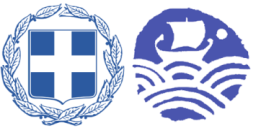                ΥΠΟΥΡΓΕΙΟ ΥΓΕΙΑΣ         ΕΛΛΗΝΙΚΗ ΔΗΜΟΚΡΑΤΙΑ                                                                     ΥΠΟΥΡΓΕΙΟ ΥΓΕΙΑΣ         ΕΛΛΗΝΙΚΗ ΔΗΜΟΚΡΑΤΙΑ                                                                     ΥΠΟΥΡΓΕΙΟ ΥΓΕΙΑΣ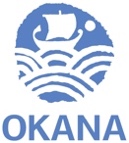 ΟΡΓΑΝΙΣΜΟΣ ΚΑΤΑ ΤΩΝ ΝΑΡΚΩΤΙΚΩΝ                                      Αθήνα, 27/11/2020ΟΡΓΑΝΙΣΜΟΣ ΚΑΤΑ ΤΩΝ ΝΑΡΚΩΤΙΚΩΝ                                      Αθήνα, 27/11/2020ΟΡΓΑΝΙΣΜΟΣ ΚΑΤΑ ΤΩΝ ΝΑΡΚΩΤΙΚΩΝ                                      Αθήνα, 27/11/2020Γενική ΔιεύθυνσηΓενική ΔιεύθυνσηΑρ. Πρωτ.: 43771Αρ. Πρωτ.: 43771Διεύθυνση:Διεύθυνση Οικονομικών & Διοικητικών ΥπηρεσιώνΤμήμα:Τμήμα Διαχείρισης Ανθρωπίνων ΠόρωνΤαχ. Διεύθ:Αβέρωφ 21, ΑθήναΤαχ. Κώδικας:10433Τηλέφωνο:210 88.98.232, -314Φαξ:210 88.98.200E-mail:personnel@okana.gr                                   7Η ΥΠΕ                                   7Η ΥΠΕ                                   7Η ΥΠΕ                                   7Η ΥΠΕ                                   7Η ΥΠΕ                                   7Η ΥΠΕ                                   7Η ΥΠΕ                                   7Η ΥΠΕ                                   7Η ΥΠΕ                                   7Η ΥΠΕ                                   7Η ΥΠΕΚατηγορία και κλάδοςΚατηγορία και κλάδοςΥπηρεσίαΥπηρεσίαΈδρα υπηρεσίαςΈδρα υπηρεσίαςΔιάρκεια σύμβασηςΔιάρκεια σύμβασηςΑριθμός ατόμωνΑριθμός ατόμωνΤΕ ΚΟΙΝΩΝΙΚΩΝ ΛΕΙΤΟΥΡΓΩΝΤΕ ΚΟΙΝΩΝΙΚΩΝ ΛΕΙΤΟΥΡΓΩΝΠΟΛΥΔΥΝΑΜΟ ΚΕΝΤΡΟΡΕΘΥΜΝΟΠΟΛΥΔΥΝΑΜΟ ΚΕΝΤΡΟΡΕΘΥΜΝΟΤρανταλίδου 19-21, Τ.Κ. 74 100 ΡέθυμνοΤρανταλίδου 19-21, Τ.Κ. 74 100 ΡέθυμνοΑπό την ημερομηνία υπογραφής της σύμβασης για 24 μήνες και έως τη λήξη του ΠρογράμματοςΑπό την ημερομηνία υπογραφής της σύμβασης για 24 μήνες και έως τη λήξη του Προγράμματος11ΠΕ ΨΥΧΟΛΟΓΩΝΠΕ ΨΥΧΟΛΟΓΩΝΠΟΛΥΔΥΝΑΜΟ ΚΕΝΤΡΟΡΕΘΥΜΝΟΠΟΛΥΔΥΝΑΜΟ ΚΕΝΤΡΟΡΕΘΥΜΝΟΤρανταλίδου 19-21, Τ.Κ. 74 100 ΡέθυμνοΤρανταλίδου 19-21, Τ.Κ. 74 100 ΡέθυμνοΑπό την ημερομηνία υπογραφής της σύμβασης για 24 μήνες και έως τη λήξη του ΠρογράμματοςΑπό την ημερομηνία υπογραφής της σύμβασης για 24 μήνες και έως τη λήξη του Προγράμματος11ΤΕ ΕΡΓΟΘΕΡΑΠΕΥΤΩΝΤΕ ΕΡΓΟΘΕΡΑΠΕΥΤΩΝΠΟΛΥΔΥΝΑΜΟ ΚΕΝΤΡΟΡΕΘΥΜΝΟΠΟΛΥΔΥΝΑΜΟ ΚΕΝΤΡΟΡΕΘΥΜΝΟΤρανταλίδου 19-21, Τ.Κ. 74 100 ΡέθυμνοΤρανταλίδου 19-21, Τ.Κ. 74 100 ΡέθυμνοΑπό την ημερομηνία υπογραφής της σύμβασης για 24 μήνες και έως τη λήξη του ΠρογράμματοςΑπό την ημερομηνία υπογραφής της σύμβασης για 24 μήνες και έως τη λήξη του Προγράμματος11ΤΕ ΔΙΟΙΚΗΤΙΚΟΥ / ΔΙΟΙΚΗΤΙΚΟΥ ΛΟΓΙΣΤΙΚΟΥΤΕ ΔΙΟΙΚΗΤΙΚΟΥ / ΔΙΟΙΚΗΤΙΚΟΥ ΛΟΓΙΣΤΙΚΟΥΠΟΛΥΔΥΝΑΜΟ ΚΕΝΤΡΟΡΕΘΥΜΝΟΠΟΛΥΔΥΝΑΜΟ ΚΕΝΤΡΟΡΕΘΥΜΝΟΤρανταλίδου 19-21, Τ.Κ. 74 100 ΡέθυμνοΤρανταλίδου 19-21, Τ.Κ. 74 100 ΡέθυμνοΑπό την ημερομηνία υπογραφής της σύμβασης για 24 μήνες και έως τη λήξη του ΠρογράμματοςΑπό την ημερομηνία υπογραφής της σύμβασης για 24 μήνες και έως τη λήξη του Προγράμματος11ΥΕ ΒΟΗΘΗΤΙΚΩΝ ΕΡΓΑΣΙΩΝ ΚΑΘΑΡΙΟΤΗΤΑΣ / ΠΛΥΝΤΩΝ – ΠΛΥΝΤΗΡΙΩΝ / ΕΡΓΑΤΩΝ -ΤΡΙΩΝΥΕ ΒΟΗΘΗΤΙΚΩΝ ΕΡΓΑΣΙΩΝ ΚΑΘΑΡΙΟΤΗΤΑΣ / ΠΛΥΝΤΩΝ – ΠΛΥΝΤΗΡΙΩΝ / ΕΡΓΑΤΩΝ -ΤΡΙΩΝΠΟΛΥΔΥΝΑΜΟ ΚΕΝΤΡΟΡΕΘΥΜΝΟΠΟΛΥΔΥΝΑΜΟ ΚΕΝΤΡΟΡΕΘΥΜΝΟΤρανταλίδου 19-21, Τ.Κ. 74 100 ΡέθυμνοΤρανταλίδου 19-21, Τ.Κ. 74 100 ΡέθυμνοΑπό την ημερομηνία υπογραφής της σύμβασης για 24 μήνες και έως τη λήξη του ΠρογράμματοςΑπό την ημερομηνία υπογραφής της σύμβασης για 24 μήνες και έως τη λήξη του Προγράμματος11ΠΙΝΑΚΑΣ Α: ΘΕΣΕΙΣ ΠΡΟΣΩΠΙΚΟΥ (ανά κωδικό θέσης) για το Υποέργο 2 «Ίδρυση και Λειτουργία Κινητής Μονάδας Παρέμβασης»ΠΙΝΑΚΑΣ Α: ΘΕΣΕΙΣ ΠΡΟΣΩΠΙΚΟΥ (ανά κωδικό θέσης) για το Υποέργο 2 «Ίδρυση και Λειτουργία Κινητής Μονάδας Παρέμβασης»ΠΙΝΑΚΑΣ Α: ΘΕΣΕΙΣ ΠΡΟΣΩΠΙΚΟΥ (ανά κωδικό θέσης) για το Υποέργο 2 «Ίδρυση και Λειτουργία Κινητής Μονάδας Παρέμβασης»ΠΙΝΑΚΑΣ Α: ΘΕΣΕΙΣ ΠΡΟΣΩΠΙΚΟΥ (ανά κωδικό θέσης) για το Υποέργο 2 «Ίδρυση και Λειτουργία Κινητής Μονάδας Παρέμβασης»ΠΙΝΑΚΑΣ Α: ΘΕΣΕΙΣ ΠΡΟΣΩΠΙΚΟΥ (ανά κωδικό θέσης) για το Υποέργο 2 «Ίδρυση και Λειτουργία Κινητής Μονάδας Παρέμβασης»ΠΙΝΑΚΑΣ Α: ΘΕΣΕΙΣ ΠΡΟΣΩΠΙΚΟΥ (ανά κωδικό θέσης) για το Υποέργο 2 «Ίδρυση και Λειτουργία Κινητής Μονάδας Παρέμβασης»ΠΙΝΑΚΑΣ Α: ΘΕΣΕΙΣ ΠΡΟΣΩΠΙΚΟΥ (ανά κωδικό θέσης) για το Υποέργο 2 «Ίδρυση και Λειτουργία Κινητής Μονάδας Παρέμβασης»ΠΙΝΑΚΑΣ Α: ΘΕΣΕΙΣ ΠΡΟΣΩΠΙΚΟΥ (ανά κωδικό θέσης) για το Υποέργο 2 «Ίδρυση και Λειτουργία Κινητής Μονάδας Παρέμβασης»ΠΙΝΑΚΑΣ Α: ΘΕΣΕΙΣ ΠΡΟΣΩΠΙΚΟΥ (ανά κωδικό θέσης) για το Υποέργο 2 «Ίδρυση και Λειτουργία Κινητής Μονάδας Παρέμβασης»ΠΙΝΑΚΑΣ Α: ΘΕΣΕΙΣ ΠΡΟΣΩΠΙΚΟΥ (ανά κωδικό θέσης) για το Υποέργο 2 «Ίδρυση και Λειτουργία Κινητής Μονάδας Παρέμβασης»ΠΙΝΑΚΑΣ Α: ΘΕΣΕΙΣ ΠΡΟΣΩΠΙΚΟΥ (ανά κωδικό θέσης) για το Υποέργο 2 «Ίδρυση και Λειτουργία Κινητής Μονάδας Παρέμβασης»Κατηγορία και κλάδοςΚατηγορία και κλάδοςΥπηρεσίαΥπηρεσίαΈδρα υπηρεσίαςΈδρα υπηρεσίαςΔιάρκεια σύμβασηςΔιάρκεια σύμβασηςΑριθμός ατόμωνΑριθμός ατόμωνΤΕ ΚΟΙΝΩΝΙΚΩΝ ΛΕΙΤΟΥΡΓΩΝΤΕ ΚΟΙΝΩΝΙΚΩΝ ΛΕΙΤΟΥΡΓΩΝΚΙΝΗΤΗ ΜΟΝΑΔΑΔΥΤΙΚΗ ΚΡΗΤΗΚΙΝΗΤΗ ΜΟΝΑΔΑΔΥΤΙΚΗ ΚΡΗΤΗΤρανταλίδου 19-21, Τ.Κ. 74 100 ΡέθυμνοΤρανταλίδου 19-21, Τ.Κ. 74 100 ΡέθυμνοΑπό την ημερομηνία υπογραφής της σύμβασης για 24 μήνες και έως τη λήξη του ΠρογράμματοςΑπό την ημερομηνία υπογραφής της σύμβασης για 24 μήνες και έως τη λήξη του Προγράμματος11ΠΕ ΨΥΧΟΛΟΓΩΝΠΕ ΨΥΧΟΛΟΓΩΝΚΙΝΗΤΗ ΜΟΝΑΔΑΔΥΤΙΚΗ ΚΡΗΤΗΚΙΝΗΤΗ ΜΟΝΑΔΑΔΥΤΙΚΗ ΚΡΗΤΗΤρανταλίδου 19-21, Τ.Κ. 74 100 ΡέθυμνοΤρανταλίδου 19-21, Τ.Κ. 74 100 ΡέθυμνοΑπό την ημερομηνία υπογραφής της σύμβασης για 24 μήνες και έως τη λήξη του ΠρογράμματοςΑπό την ημερομηνία υπογραφής της σύμβασης για 24 μήνες και έως τη λήξη του Προγράμματος11ΤΕ ΝΟΣΗΛΕΥΤΙΚΗΣΤΕ ΝΟΣΗΛΕΥΤΙΚΗΣΚΙΝΗΤΗ ΜΟΝΑΔΑΔΥΤΙΚΗ ΚΡΗΤΗΚΙΝΗΤΗ ΜΟΝΑΔΑΔΥΤΙΚΗ ΚΡΗΤΗΤρανταλίδου 19-21, Τ.Κ. 74 100 ΡέθυμνοΤρανταλίδου 19-21, Τ.Κ. 74 100 ΡέθυμνοΑπό την ημερομηνία υπογραφής της σύμβασης για 24 μήνες και έως τη λήξη του ΠρογράμματοςΑπό την ημερομηνία υπογραφής της σύμβασης για 24 μήνες και έως τη λήξη του Προγράμματος11ΔΕ ΟΔΗΓΩΝ (Γ’ Ή Δ’ ΚΑΤΗΓΟΡΙΑΣ)ΔΕ ΟΔΗΓΩΝ (Γ’ Ή Δ’ ΚΑΤΗΓΟΡΙΑΣ)ΚΙΝΗΤΗ ΜΟΝΑΔΑΔΥΤΙΚΗ ΚΡΗΤΗΚΙΝΗΤΗ ΜΟΝΑΔΑΔΥΤΙΚΗ ΚΡΗΤΗΤρανταλίδου 19-21, Τ.Κ. 74 100 ΡέθυμνοΤρανταλίδου 19-21, Τ.Κ. 74 100 ΡέθυμνοΑπό την ημερομηνία υπογραφής της σύμβασης για 24 μήνες και έως τη λήξη του ΠρογράμματοςΑπό την ημερομηνία υπογραφής της σύμβασης για 24 μήνες και έως τη λήξη του Προγράμματος11ΠΙΝΑΚΑΣ Α: ΘΕΣΕΙΣ ΠΡΟΣΩΠΙΚΟΥ (ανά κωδικό θέσης) για το Υποέργο 3 «Πρόγραμμα Υπηρεσιών Πρόληψης»ΠΙΝΑΚΑΣ Α: ΘΕΣΕΙΣ ΠΡΟΣΩΠΙΚΟΥ (ανά κωδικό θέσης) για το Υποέργο 3 «Πρόγραμμα Υπηρεσιών Πρόληψης»ΠΙΝΑΚΑΣ Α: ΘΕΣΕΙΣ ΠΡΟΣΩΠΙΚΟΥ (ανά κωδικό θέσης) για το Υποέργο 3 «Πρόγραμμα Υπηρεσιών Πρόληψης»ΠΙΝΑΚΑΣ Α: ΘΕΣΕΙΣ ΠΡΟΣΩΠΙΚΟΥ (ανά κωδικό θέσης) για το Υποέργο 3 «Πρόγραμμα Υπηρεσιών Πρόληψης»ΠΙΝΑΚΑΣ Α: ΘΕΣΕΙΣ ΠΡΟΣΩΠΙΚΟΥ (ανά κωδικό θέσης) για το Υποέργο 3 «Πρόγραμμα Υπηρεσιών Πρόληψης»ΠΙΝΑΚΑΣ Α: ΘΕΣΕΙΣ ΠΡΟΣΩΠΙΚΟΥ (ανά κωδικό θέσης) για το Υποέργο 3 «Πρόγραμμα Υπηρεσιών Πρόληψης»ΠΙΝΑΚΑΣ Α: ΘΕΣΕΙΣ ΠΡΟΣΩΠΙΚΟΥ (ανά κωδικό θέσης) για το Υποέργο 3 «Πρόγραμμα Υπηρεσιών Πρόληψης»ΠΙΝΑΚΑΣ Α: ΘΕΣΕΙΣ ΠΡΟΣΩΠΙΚΟΥ (ανά κωδικό θέσης) για το Υποέργο 3 «Πρόγραμμα Υπηρεσιών Πρόληψης»ΠΙΝΑΚΑΣ Α: ΘΕΣΕΙΣ ΠΡΟΣΩΠΙΚΟΥ (ανά κωδικό θέσης) για το Υποέργο 3 «Πρόγραμμα Υπηρεσιών Πρόληψης»ΠΙΝΑΚΑΣ Α: ΘΕΣΕΙΣ ΠΡΟΣΩΠΙΚΟΥ (ανά κωδικό θέσης) για το Υποέργο 3 «Πρόγραμμα Υπηρεσιών Πρόληψης»ΠΙΝΑΚΑΣ Α: ΘΕΣΕΙΣ ΠΡΟΣΩΠΙΚΟΥ (ανά κωδικό θέσης) για το Υποέργο 3 «Πρόγραμμα Υπηρεσιών Πρόληψης»Κωδικός θέσηςΚατηγορία και κλάδοςΚατηγορία και κλάδοςΥπηρεσίαΥπηρεσίαΈδρα υπηρεσίαςΈδρα υπηρεσίαςΔιάρκεια σύμβασηςΔιάρκεια σύμβασηςΑριθμός ατόμωνΑριθμός ατόμωνΤΕ ΚΟΙΝΩΝΙΚΩΝ ΛΕΙΤΟΥΡΓΩΝΤΕ ΚΟΙΝΩΝΙΚΩΝ ΛΕΙΤΟΥΡΓΩΝΚΕΝΤΡΟ ΠΡΟΛΗΨΗΣ  ΤΩΝ ΕΞΑΡΤΗΣΕΩΝ 
ΚΑΙ ΠΡΟΑΓΩΓΗΣ ΤΗΣ ΨΥΧΟΚΟΙΝΩΝΙΚΗΣ ΥΓΕΙΑΣ «ΚΕΣΑΝ»ΗΡΑΚΛΕΙΟΚΕΝΤΡΟ ΠΡΟΛΗΨΗΣ  ΤΩΝ ΕΞΑΡΤΗΣΕΩΝ 
ΚΑΙ ΠΡΟΑΓΩΓΗΣ ΤΗΣ ΨΥΧΟΚΟΙΝΩΝΙΚΗΣ ΥΓΕΙΑΣ «ΚΕΣΑΝ»ΗΡΑΚΛΕΙΟΜίνωος 8 & Μιχαήλ Αρχαγγέλου, Θέρισος, 71304, Ηράκλειο, ΚρήτηΜίνωος 8 & Μιχαήλ Αρχαγγέλου, Θέρισος, 71304, Ηράκλειο, ΚρήτηΑπό την ημερομηνία υπογραφής της σύμβασης για 24 μήνες και έως τη λήξη του ΠρογράμματοςΑπό την ημερομηνία υπογραφής της σύμβασης για 24 μήνες και έως τη λήξη του Προγράμματος11ΠΕ ΨΥΧΟΛΟΓΩΝΠΕ ΨΥΧΟΛΟΓΩΝΚΕΝΤΡΟ ΠΡΟΛΗΨΗΣ  ΤΩΝ ΕΞΑΡΤΗΣΕΩΝ 
ΚΑΙ ΠΡΟΑΓΩΓΗΣ ΤΗΣ ΨΥΧΟΚΟΙΝΩΝΙΚΗΣ ΥΓΕΙΑΣ «ΚΕΣΑΝ»ΗΡΑΚΛΕΙΟΚΕΝΤΡΟ ΠΡΟΛΗΨΗΣ  ΤΩΝ ΕΞΑΡΤΗΣΕΩΝ 
ΚΑΙ ΠΡΟΑΓΩΓΗΣ ΤΗΣ ΨΥΧΟΚΟΙΝΩΝΙΚΗΣ ΥΓΕΙΑΣ «ΚΕΣΑΝ»ΗΡΑΚΛΕΙΟΜίνωος 8 & Μιχαήλ Αρχαγγέλου, Θέρισος, 71304, Ηράκλειο, ΚρήτηΜίνωος 8 & Μιχαήλ Αρχαγγέλου, Θέρισος, 71304, Ηράκλειο, ΚρήτηΑπό την ημερομηνία υπογραφής της σύμβασης για 24 μήνες και έως τη λήξη του ΠρογράμματοςΑπό την ημερομηνία υπογραφής της σύμβασης για 24 μήνες και έως τη λήξη του Προγράμματος11ΠΕ ΚΟΙΝΩΝΙΟΛΟΓΙΑΣΠΕ ΚΟΙΝΩΝΙΟΛΟΓΙΑΣΚΕΝΤΡΟ ΠΡΟΛΗΨΗΣ  ΤΩΝ ΕΞΑΡΤΗΣΕΩΝ ΚΑΙ ΠΡΟΑΓΩΓΗΣ ΤΗΣ ΨΥΧΟΚΟΙΝΩΝΙΚΗΣ ΥΓΕΙΑΣ ΠΕΡΙΦΕΡΕΙΑΚΗ ΕΝΟΤΗΤΑ ΡΕΘΥΜΝΟΥΚΕΝΤΡΟ ΠΡΟΛΗΨΗΣ  ΤΩΝ ΕΞΑΡΤΗΣΕΩΝ ΚΑΙ ΠΡΟΑΓΩΓΗΣ ΤΗΣ ΨΥΧΟΚΟΙΝΩΝΙΚΗΣ ΥΓΕΙΑΣ ΠΕΡΙΦΕΡΕΙΑΚΗ ΕΝΟΤΗΤΑ ΡΕΘΥΜΝΟΥΔημοκρατίας 51, 74100, Ρέθυμνο, ΚρήτηΔημοκρατίας 51, 74100, Ρέθυμνο, ΚρήτηΑπό την ημερομηνία υπογραφής της σύμβασης για 24 μήνες και έως τη λήξη του ΠρογράμματοςΑπό την ημερομηνία υπογραφής της σύμβασης για 24 μήνες και έως τη λήξη του Προγράμματος22ΔΕ ΔΙΟΙΚΗΤΙΚΟΥ / ΔΙΟΙΚΗΤΙΚΩΝ - ΓΡΑΜΜΑΤΕΩΝΔΕ ΔΙΟΙΚΗΤΙΚΟΥ / ΔΙΟΙΚΗΤΙΚΩΝ - ΓΡΑΜΜΑΤΕΩΝΚΕΝΤΡΟ ΠΡΟΛΗΨΗΣ  ΤΩΝ ΕΞΑΡΤΗΣΕΩΝ 
ΚΑΙ ΠΡΟΑΓΩΓΗΣ ΤΗΣ ΨΥΧΟΚΟΙΝΩΝΙΚΗΣ ΥΓΕΙΑΣ ΠΕΡΙΦΕΡΕΙΑΚΗ ΕΝΟΤΗΤΑ ΡΕΘΥΜΝΟΥΚΕΝΤΡΟ ΠΡΟΛΗΨΗΣ  ΤΩΝ ΕΞΑΡΤΗΣΕΩΝ 
ΚΑΙ ΠΡΟΑΓΩΓΗΣ ΤΗΣ ΨΥΧΟΚΟΙΝΩΝΙΚΗΣ ΥΓΕΙΑΣ ΠΕΡΙΦΕΡΕΙΑΚΗ ΕΝΟΤΗΤΑ ΡΕΘΥΜΝΟΥΔημοκρατίας 51, 74100, Ρέθυμνο, ΚρήτηΔημοκρατίας 51, 74100, Ρέθυμνο, ΚρήτηΑπό την ημερομηνία υπογραφής της σύμβασης για 24 μήνες και έως τη λήξη του ΠρογράμματοςΑπό την ημερομηνία υπογραφής της σύμβασης για 24 μήνες και έως τη λήξη του Προγράμματος11ΠΕ ΚΟΙΝΩΝΙΟΛΟΓΙΑΣΠΕ ΚΟΙΝΩΝΙΟΛΟΓΙΑΣΚΕΝΤΡΟ ΠΡΟΛΗΨΗΣ  ΤΩΝ ΕΞΑΡΤΗΣΕΩΝ 
ΚΑΙ ΠΡΟΑΓΩΓΗΣ ΤΗΣ ΨΥΧΟΚΟΙΝΩΝΙΚΗΣ ΥΓΕΙΑΣ ΧΑΝΙΑΚΕΝΤΡΟ ΠΡΟΛΗΨΗΣ  ΤΩΝ ΕΞΑΡΤΗΣΕΩΝ 
ΚΑΙ ΠΡΟΑΓΩΓΗΣ ΤΗΣ ΨΥΧΟΚΟΙΝΩΝΙΚΗΣ ΥΓΕΙΑΣ ΧΑΝΙΑΜιχελιδάκη 17, 73134, ΧανιάΜιχελιδάκη 17, 73134, ΧανιάΑπό την ημερομηνία υπογραφής της σύμβασης για 24 μήνες και έως τη λήξη του ΠρογράμματοςΑπό την ημερομηνία υπογραφής της σύμβασης για 24 μήνες και έως τη λήξη του Προγράμματος11